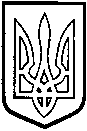 У  К  Р А  Ї  Н  АТОМАШПІЛЬСЬКА РАЙОННА РАДАВ І Н Н И Ц Ь К О Ї  О Б Л А С Т ІР І Ш Е Н Н Я №314від 12 жовтня 2017 року							       21 сесія 7 скликанняПро передачу майна в орендуВідповідно до пункту 19 частини 1 статті 43, частин 4, 5 статті 60 Закону України «Про місцеве самоврядування в Україні», рішення 23 сесії районної ради 5 скликання від 28 квітня 2009 року №284 «Про управління об’єктами спільної власності територіальних громад району», рішення 12 сесії районної ради 6 скликання від 29 грудня 2011 року №158 «Про Порядок передачі в оренду майна, що є об’єктом права спільної власності територіальних громад Томашпільського району», враховуючи клопотання комунальної установи «Томашпільська центральна районна лікарня»  та висновок постійної комісії районної ради з питань регулювання комунальної власності, комплексного розвитку та благоустрою населених пунктів, охорони довкілля, будівництва і приватизації, районна рада ВИРІШИЛА:1. Дозволити комунальній установі «Томашпільська центральна районна лікарня» бути орендодавцем та надати в оренду філії «Тульчинська станція екстреної медичної допомоги» терміном на три роки приміщення 1 поверху інфекційного відділення, що знаходиться за адресою: смт.Томашпіль, вул.І.Гаврилюка,133, загальною площею 23,97 кв. м., - для розміщення складу зберігання медикаментів.  Встановити розмір орендної плати за приміщення 1 гривня на рік.2. Комунальній установі «Томашпільська центральна районна лікарня» (Краківська О.М.) передачу в оренду майна провести відповідно до чинного законодавства України в п`ятиденний термін, та надати примірник договору оренди районній раді.3. Контроль за виконанням даного рішення покласти на постійну комісію районної ради з питань регулювання комунальної власності, комплексного розвитку та благоустрою населених пунктів, охорони довкілля, будівництва і приватизації (Гаврилюк В.А.).Голова районної ради				                           Д.Коритчук